TECHNICKÉ PODMÍNKY VZ: Nákladní automobil N1 (3,5t) pro SÚSPK (2022)Dodání: do 3 měsíců od podpisu SMLZáruka: min. 24 měsícůMísto plnění: Vozidlo NA N1 do 3,5 t - skříňové provedení- vozidlo nové, nepoužité, neregistrované- kabina – skříňové provedení, šest míst pro posádku, 2 řady sedadel- rozvor min. 3.500 mm- barva oranžová (RAL 2011)- motor vznětový, přeplňovaný, čtyřválcový, o objemu min. 2200 cm3, výkon motoru min. 100 kW, točivý moment min. 350 Nm - alternátor min. 220 A- emise dle platné legislativy- převodovka manuální, min. 6+1 (min. 6 rychlostních stupňů vpřed+zpátečka)- celková hmotnost vozidla do 3.500 kg, užitečná hmotnost min. 950 kg- možnost připojit přívěs o min. hmotnosti přívěsu 750 kg (pro nebrzděný přívěs) a min. 3.500 kg (brzděný přívěs)- rozměr nákladového prostoru za druhou řadou sedadel: délka min. 2500 mm x výška min. 1900 mm x šířka mezi podběhy zadních kol min. 1300 mm - zadní dveře závěsné (dvoukřídlé) neprosklené, otevíraní o min. 250° - zadní pravé boční posuvné dveře s otevíratelným posuvným oknem- na levé straně druhé řady sedadel otevíratelné posuvné okno- nákladový prostor oddělen od prostoru posádky přepážkou s průhledem za druhou řadou sedadel- obložení stropu min. v prostoru cestujících- obložení nákladového prostoru min. boční stěny do výšky stropu- úchytná oka v nákladovém prostoru- osvětlení v nákladovém prostoru- podlaha min. od první řady sedadel a v celé ploše náladového prostoru z protiskluzné překližky o síle min. 9 mm - bezpečnostní pasy na všech sedadlech- airbag- elektricky seřiditelná a vyhřívaná panoramatická vnější zrcátka- odpružené sedadlo řidiče- elektricky ovládaná přední okna- autorádio (vč. min 2 ks repro)- handsfree (připojení přes bluetooth)- klimatizace- imobilizér- denní svícení - pryžový koberec na podlaze v kabině posádky a v nákladovém prostoru - čalounění stropu v kabině řidiče- potahy všech sedadel – tmavá barva- lapače nečistot kol na přední a zadní nápravě- centrální zamykaní - dálkově ovládané- ráfky kol ocelové, rozměr pneu 225/65 x R16 C (uvedené hodnoty se považují za minimální, tj. lze nabídnout i (přiměřeně) větší rozměr)- rezervní plnohodnotné kolo- sada nářadí (zvedák, klíč na kola), sada žárovek, výstražný trojúhelník, autolékárnička- homologované tažné zařízení  A50X namontované na vozidle, el. instalace pro připojení vleku, vč. montážního listu pro zápis do TP- vozidlo osazeno výstražným signalizačním zařízením oranžové barvy, zařízení musí být homologované a jeho montáž na vozidlo musí být způsobilá pro zápis do TP vozidla na RSV- ovládání výstražného signalizačního zařízení z místa řidiče- typ a umístění výstražného signalizačního zařízení oranžové barvy: - v přední části vozidla majáková rampa LED, barva oranžová, rampa v šíři střechy - délka min. 115 cm- zadní části světelná alej LED, barva oranžová, alej v šíři střechy – délka min. 115 cm- vozidlo bude vybaveno reflexním polepem - červeno-žlutý „šraf „ o šíři 14 - 16 cm dle přiloženého nákresuSoučástí dodávky pro všechny vozidla bude: technické osvědčení motorového vozidlanávod k obsluze v českém jazyceprohlášení o shodězavedení do provozu a kvalifikované zaškolení obsluhyilustrační obrázek umístění reflexního polepu na vozidle: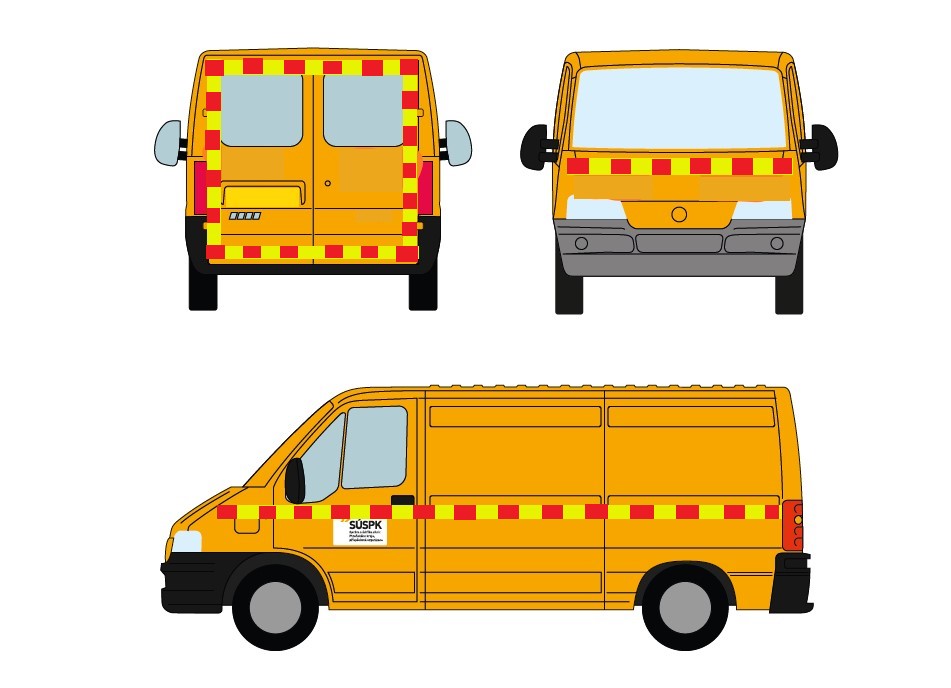 Vozidlo čísloPodvozekNástavbaMísto dodání1NA N1 3,5tSkříň - 6 míststř. 53, Roháčova 773, 337 01 Rokycany